全教總 特惠訂購單 訂購傳真專線:03-3222339       或E-mail : kaisercoco@xuite.net    共計：        元同一地點每筆滿$1,500元免運費，不足酌收100元運費。貨到由新竹貨運代收貨款，另有約定請提前告知。條 碼圖 檔品 項重量市價(元)團購價(元)訂購數量4710757003709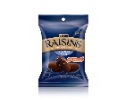 甘百世大葡萄乾巧克力80g60494710757083701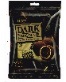 甘百世榛果醬威化巧克力66g60494710757005703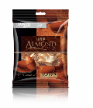 甘百世巧克力粉杏仁豆70g60494710757007707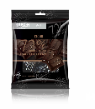 甘百世72%黑巧克力70g60494710757008704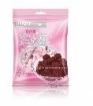 冬之願巧克力70g60494710757055203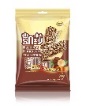 凱莎巧克力榛果捲84g60494710757055302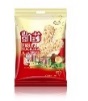 凱莎巧克力榛果捲(白牛奶)84g60494710757083206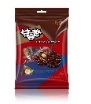 甘百世榛果巧克力84g60494710757083305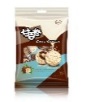 甘百世榛果白巧克力78g60494710757005109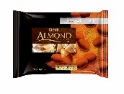 甘百世巧克力粉杏仁豆165g130994710757007103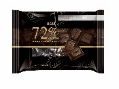 甘百世72%黑巧克力165g130994710757008100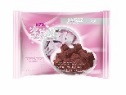 冬之願巧克力165g130994710757042500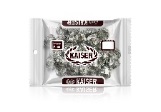 代可可脂凱莎粒巧克力425g130994710757081806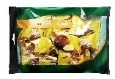 繽紛榛果巧克力196g13099會員學校：     縣/市              會員姓名：          會員卡號：連絡電話：            送貨地址：